ΘΕΜΑ: «Πρόσκληση σε θεατρική παράσταση».Η Περιφερειακή Διεύθυνση Α/θμιας & Β/θμιας Εκπαίδευσης Δυτ. Μακεδονίας, σε συνεργασία με τη Διεύθυνση Δευτεροβάθμιας Εκπαίδευσης Κοζάνης, διοργανώνει τη Δευτέρα 28 Νοεμβρίου 2016 και ώρα 18:00 μ.μ. σεμινάριο με τίτλο: «O έλεγχος και ο τρόπος εκφοράς του λόγου ως ρυθμιστής της σημασίας και του νοήματος», με εισηγητή τον πολυβραβευμένο σκηνοθέτη του θεάτρου και του κινηματογράφου, ηθοποιό και σεναριογράφο, κ. Δήμο Αβδελιώδη.Ο Δήμος Αβδελιώδης θα αναλύσει τη μέθοδό του, επάνω στην απόδοση και την ερμηνεία ενός κειμένου, θεατρικού ή λογοτεχνικού, όταν πρόκειται να παρουσιαστεί δημόσια, με σκοπό να αξιοποιηθεί ως  παιδαγωγικό εργαλείο στο πλαίσιο της προσέγγισης πεζών και έμμετρων κειμένων ή της υλοποίησης θεατρικών παραστάσεων.	Όπως επισημαίνει ο ίδιος ο δημιουργός «κάθε τέτοιο κείμενο είναι σαν μια παρτιτούρα, που πρέπει να ερμηνευθεί σωστά για να μπορέσει να αναδείξει τις διακυμάνσεις και την πραγματικότητα των εικόνων, των ιδεών και των αισθημάτων που εμπεριέχονται μέσα του. Η ακρίβεια μιας τέτοιας αισθητικής ερμηνείας αναδεικνύει την πραγματική αξία ενός έργου, ενώ μια παρερμηνεία μπορεί να καταστρέψει τις λογικές συνέχειές του και να παρουσιάσει ένα έργο εντελώς διαφορετικό από τις προθέσεις του ίδιου του δημιουργού του».	Ακόμη, την Τρίτη 29 και Τετάρτη 30 Νοεμβρίου 2016 και ώρα 12:00μ.μ, θα παρουσιαστεί η θεατρική παράσταση με τίτλο: «Πλάτωνα Απολογία Σωκράτη» σε σκηνοθεσία του κ. Δήμου Αβδελιώδη για τους μαθητές των  Σχολείων της πόλης. Η τιμή του εισιτηρίου είναι 3€.Τόσο το σεμινάριο όσο και η θεατρική παράσταση,  θα πραγματοποιηθούν στη Στέγη Ποντιακού Ελληνισμού  στην Κοζάνη.Παρακαλούμε να ενημερώσετε τις σχολικές μονάδες της αρμοδιότητάς σας.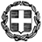 ΕΛΛΗΝΙΚΗ ΔΗΜΟΚΡΑΤΙΑ                                ΥΠΟΥΡΓΕΙΟ  ΠΑΙΔΕΙΑΣ,                         ΕΡΕΥΝΑΣ ΚΑΙ ΘΡΗΣΚΕΥΜΑΤΩΝ                                            ---------                           ΠΕΡΙΦΕΡΕΙΑΚΗ ΔΙΕΥΘΥΝΣΗ ΠΡΩΤΟΒΑΘΜΙΑΣ & ΔΕΥΤΕΡΟΒΑΘΜΙΑΣ ΕΚΠΑΙΔΕΥΣΗΣ ΔΥΤΙΚΗΣ ΜΑΚΕΔΟΝΙΑΣ                                            ---------Ταχ. Δ/νση	:Μακρυγιάννη 5                                                      Τ.Κ. – Πόλη	:50132 - ΚοζάνηΙστοσελίδα	:http://dmaked.pde.sch.gr email		:mail@dmaked.pde.sch.grΠληροφορίες	:Λέκκα ΒασιλικήΤηλέφωνο	:2461049963FAX                         :2461049962           Κοζάνη, 21-11-2016           Αρ. Πρωτ: 8136ΠΡΟΣ:Δ/ΝΣΗ Δ/ΘΜΙΑΣ ΕΚΠ/ΣΗΣ KOZANHΣΔ/ΝΣΗ Α/ΘΜΙΑΣ ΕΚΠ/ΣΗΣ KOZANHΣΣΧΟΛΙΚΕΣ ΜΟΝΑΔΕΣ  ΓΕΛ ( Δια μέσου της οικείας  Δ/νσης )Ο ΠΕΡΙΦΕΡΕΙΑΚΟΣ ΔΙΕΥΘΥΝΤΗΣ                                                                                         ΕΚΠΑΙΔΕΥΣΗΣ ΔΥΤ. ΜΑΚΕΔΟΝΙΑΣΚΩΝΣΤΑΝΤΙΝΟΣ ΚΩΝΣΤΑΝΤΟΠΟΥΛΟΣ